Bőnyi Szivárvány Óvoda és Mini Bölcsőde9073 Bőny, Ady Endre u.3. 030372ÉVES MUNKATERVEa 2021/2022. nevelési évreA MUNKATERV JOGSZABÁLYI HÁTTERE2011.évi CXC. Törvény a nemzeti köznevelésről, annak módosításai  Magyarország Alaptörvénye (2011. április 25.) 20/2012.(VIII.31.) EMMI rendelet a nevelési-oktatási intézmények működéséről Az óvoda módosított Alapító Okirata (2018.05.24.), illetve belső szabályzatai, előírásai229/2012. (VIII.28) Korm. Rendelet a köznev. tv. végrehajtásáról363/2012. (XII. 17.) Korm. Rendelet az óvodai nevelés országos alapprogramjáról, s ennek módosítása (2018.VII.30.)6/2016. (III.24.) EMMI rendelet a személyes gondoskodást nyújtó gyermekjóléti, gyermekvédelmi intézmények, valamint személyek szakmai feladatairól és működésük feltételeiről32/2012. (X.8.) EMMI rendelet a sajátos nevelési igényű gyermekek óvodai nevelésének irányelve326/2013. Korm. rendelet a pedagógusok előmeneteli rendszeréről és a közalkalmazottak jogállásáról szóló 1992. évi XXXIII. törvény köznevelési intézményekben történő végrehajtásáról -346/2013. (IX. 30.) Korm. rendelet a pedagógus továbbképzésről, a pedagógus szakvizsgáról, a résztvevők juttatásairól és kedvezményeiről249/2015. (IX. 8.) Korm. rendelet a pedagógusok előmeneteli rendszeréről és a közalkalmazottak jogállásáról rendelet végrehajtásárólAz  20/2021 EMMI rendelet a 2021/22. (VI.8.) tanév rendjérőlAz Oktatási Hivatal Útmutatója a pedagógusok előmeneteli rendszerérőlOrszágos tanfelügyeleti, önértékelési kézikönyvek óvodák számára (OH) A gyermek és ifjúságvédelemről szóló 1997. évi XXXI. sz. törvény A Szivárvány Nevelési Program (2018. évi)Bölcsődei Szakmai Program (2018. évi)A fenntartói elvárások, rendeletek, határozatok  A nevelőtestület, a közalkalmazotti testület határozatait, javaslatait  A 2020 /2021. évi munkaterv beszámolója és összegező értékelése A külső szakmai ellenőrzéseket követő tevékenységünket meghatározó intézkedési tervek AZ ÓVODA ADATAIBőnyi Szivárvány Óvoda és Mini Bölcsőde – 030372 (9073 Bőny, Ady Endre u.3.)Telephelye: Mini Bölcsőde (9073, Bőny, Szabadság u. 33.)Intézmény típusa: többcélú intézmény (óvoda, és mini bölcsőde)Tel: 96/351-170Email: szivarvanybony@.gmail.comHonlap: www.szivarvanybony.hu (Okos Óvoda – pályázattal)Intézményünk életéről, fontosabb eseményeiről aktuálisan is olvashatnak a: FALIÚJSÁGAINKONFALU-ÚJSÁGBANÓVODAI HONLAPON ( Okos Óvoda pályázattal)ZÁRT FACEBOOK OLDALUNKONKérem, kövessék figyelemmel fórumainkat, információinkat. Szeretnénk kérni mindenkit, hogy rendezvényeinken, programjainkon aktívan vegyen részt, támogassa munkánkat jelenlétével, segítségségükre, együttműködésükre feltétlenül számítunk.Az étkezési térítési díjak befizetéséről, időpontjairól részletes tájékoztatást az intézmény élelmezésvezetőjétől kaphatnak. (facebook oldalon, faliújságon)ÓVODA SZEMÉLYI ÁLLOMÁNYAÖSSZESEN: 15 FŐKét óvodapedagógusi álláshely betöltetlen augusztus hónapban (meghirdetve). A nevelőmunka folyamatában résztvevő szakemberek:  Logopédiai fejlesztés: Szarvasné Krózser Lívia (külsős)Gyógypedagógus: Hollóné Bogdán Zsuzsanna (belső)Mozgásterápia: Kokas Gábor (külső)Népi tánc: Belágyi Hanna (külső) Hittan: Kovács Imola (külső)Óvodapszichológus:……………………..Munkarendünk meghatározása a Kjt., a Köznevelési törvény, a MT és az SZMSZ- ben előírtaknak megfelelően történik. A csoportokban dolgozó óvónők, dajkák délelőttös, délutános munkarendben dolgoznak, heti váltásban. A munkakörökhöz tartozó munkaköri leírást a kolléganők megismerték és tudomásul vették, feladataikat maximális felkészültséggel, lelkiismeretesen végzik. Az óvodapedagógusok a plusz órák terhére végzik az óvodai tevékenységeken kívüli, tervezett és vállalt feladataikat. ÉVES MUNKARENDMunkarendünk meghatározása a Kjt., a Köznevelési tv és az SZMSZ alapján történik. A csoportokban dolgozó óvodapedagógusok, dajkák délelőttös, délutános munkarendben dolgoznak heti váltásban. A mini bölcsődében egységesen meghatározott állandó munkaidő beosztás van. A munkakörökhöz tartozó munkaköri leírásokat a kolléganők megismerték, tudomásul vették, feladataikat maximális felkészültséggel és lelkiismeretesen végzik.A konyhai dolgozók napi munkarendje rugalmasan alkalmazkodik a napi feladatokhoz. A napi munkaidő beosztást (heti 40 óra) megismerték.INTÉZMÉNYI VEZETŐK:Egyéb megbízatások felelősei:Az intézmény tanügyi feladatai:Vezetők helyettesítésének rendjét, az intézményi benntartózkodást az SZMSZ szabályozza.A NEVELÉSI ÉV RENDJENevelési év: 2021. szeptember 1. (szerda) – 2022. június 15. (szerda)Óvodai nevelési év: 2021. szeptember 1. - 2022. augusztus 31. Nyári időszak: 2022. június 20. - augusztus 31. Iskolai szünetekŐszi szünet: 2021. 10. 23. - 2021. 11. 02-igTéli szünet: 2021. 12. 22. - 2022. 01. 03-igTavaszi szünet: 2022. 04. 14 - 2022. 04. 20-igAz elmúlt évek tapasztalatai szerint az iskolai szünetek idején a gyermekek létszáma lecsökken, így ezeken a napokon – előzetes szülői felmérés alapján és a fenntartó jóváhagyásával – az intézmény összevont csoportokban üzemel.Óvodai nevelésmentes napok, zárva tartások időpontjai:INTÉZMÉNYI ÉRTEKEZLETEK TERVEZETT IDŐPONTJAI, TÉMÁISZAKMAI ÉRTEKEZLETEKA 2021/2022. nevelési évben az óvónői értekezleteket minden hónap első szerdai napjára, illetve a nevelés nélküli munkanapokra tervezzük. Az értekezletekről jegyzőkönyv készül.A 2018-ban megalakult vezetői tanács, melynek tagjai az intézményvezető, a vezető helyettes – óvoda képviseletében -, a bölcsőde vezetője – bölcsőde képviseletében - az élelmezésvezető – a konyha képviseletében megbeszéléseit előzetes egyeztetés után, alkalomszerűen tartjuk.A négy szakmai jellegű nevelés nélküli munkanap időpontjáról és témájáról a nevelőtestület dönt, az intézményvezető javaslatai alapján, az ötödik nevelés nélküli munkanap az egész közösséget érintő szakmai kirándulás, melynek helyszínéről, időpontjáról az alkalmazotti közösség dönt. A résztvevők az óvodapedagógusok és a nevelőmunkát közvetlenül segítők, valamint konyhai dolgozók.DAJKAI ÉRTEKEZLETEKA 2021-2022. nevelési évben a dajkai értekezletek minden hónap második csütörtökjén kerülnek megrendezésre, illetve a dajkák aktívan részt vesznek a nevelőtestület szakmai értekezletein is.A BŐNYI SZIVÁRVÁNY ÓVODA ÉS MINI BÖLCSŐDE ELLENŐRZÉSI NYOMVONALAAz ellenőrzési nyomvonalat - az Ámr. rendelkezései szerint - a kontrollkörnyezet kialakítása során az intézmény vezetője köteles elkészíteni és folyamatosan aktualizálni, mely az intézmény működési folyamatainak leírása, tartalmazza különösen a felelősségi és információs szinteket és kapcsolatokat, irányítási és ellenőrzési folyamatokat, lehetővé téve azok nyomon követését és utólagos ellenőrzését. Az ellenőrzési nyomvonal jelentősége az óvoda működésében:Az ellenőrzési nyomvonal a folyamatokra vonatkozó egyes tevékenységeket, a tevékenységek jogi alapját, felelősét, ellenőrzését, nyomon követését, a kapcsolódó dokumentumokat öleli fel:  az intézmény működésének, egyes tevékenységeinek egymásra épülő eljárásrendjeit egységes folyamatként mutatja, tartalmazza az ellenőrzési pontok összességét,  kialakításával az intézményre jellemző valamennyi tevékenység, együttes koordinálására kerül sor,  valamennyi résztvevő számára írott és átlátható formában válik (követendő eljárásként) feladattá az eljárások és módszerek betartása,  megmutatja a szervezet folyamatba épített ellenőrzési rendszerének hiányosságait, így felgyorsítja a folyamatok megfelelő átalakítását, és a működtetés színvonalának, a nyújtott szolgáltatások értéknövekedését segíti elő.  Az ellenőrzési folyamatokat a fenntartóval történő egyeztetések, együttműködések jellemzik.Az ellenőrzési nyomvonal jelentősége a felelősségi szintek területén Az ellenőrzési nyomvonal eljárások együttesét jelenti, amelyek alapján meghatározhatók valamennyi folyamatban a felelősök, és az ellenőrzési pontok. Az ellenőrzési nyomvonal segítségével könnyen és gyorsan azonosítható a hibás működés, a hozzá tartozó felelős. Az ellenőrzési nyomvonal megmutatja, hogy a teljes folyamat minősége az egyes résztevékenységekért felelős közreműködőkön is múlik. Az ellenőrzési nyomvonal jelentősége a szervezeten belüli együttműködés erősítése területén A különböző szervezeti egységek (csoportok) kapcsolatában nagyobb rugalmasság, jobb együttműködés, koordináció várható az ellenőrzési nyomvonal kialakításától. Az ellenőrzési nyomvonal a teljes feladatellátására kiterjed, vagyis a működtetés jobbításának fontos eszköze.Az ellenőrzési nyomvonal elkészítése Az intézmény működési folyamatai – óvodai nevelés, bölcsődei ellátás, gyermekétkeztetés - a szervezet célkitűzéseinek elérése érdekében kerülnek kialakításra és ennek megfelelően kell az intézményt működtetni. Az ellenőrzési nyomvonalat ezekhez a működési folyamatokhoz kell hozzárendelni. A megfelelő irányítási szinteken – gazdálkodási, nevelési, szakmai - folyó szabályozott tevékenységek részletes információkat nyújtanak az egyes, az intézményi tevékenységére vonatkozó gazdasági eseményekről, műveletekről, a műveletekben résztvevőkről, a felelősségeikről, a pénzügyi tranzakciókról, a folyamatot kísérő dokumentumokról. A szabályszerűen vezetett és dokumentált folyamatok megmutatják a művelettel kapcsolatos információkat, a művelet időpontját, a feladat ellátásának módját, az alátámasztó (beérkező és kimenő) dokumentumokat. Az ellenőrzési nyomvonal kialakításának feladatát támogatják az intézmény rendelkezésére álló fenntartói és belső szabályzatok, dokumentációk, egyéb információk, a lezárt ellenőrzésekkel kapcsolatos jelentésekben tett megállapítások, javaslatok, illetve az elkészített intézkedési tervek felhasználása. Az ellenőrzési nyomvonal kialakítása során a működési folyamatok pontos és teljes körű meghatározása, a szabályzatokban való rögzítése az intézmény vezetőjének a felelőssége és kötelezettsége. A kialakított ellenőrzési nyomvonalat rendszeres időközönként felül kell vizsgálni, folyamatosan aktualizálni kell. Az ellenőrzési nyomvonal felülvizsgálatáért és folyamatos aktualizálásáért az intézményvezetés a felelős.A bőnyi Szivárvány Óvoda és Mini Bölcsőde ellenőrzési nyomvonalát a költségvetési szervek belső kontrollrendszeréről és belső ellenőrzéséről szóló 370/2011. (XII.31.) Korm. rendelet 6.§ (3) bekezdése, a pénzügyminiszter által kiadott módszertani útmutató, és a helyi sajátosságok figyelembe véve készítettem el, mely az intézmény Éves Munkatervének szerves részét képezi.Formátuma: írott, táblázatos.Köre: az intézmény szakmai és gazdálkodási területeiSzerkezete:	szakmai feladatellátás				dokumentációs rendszerek vezetése								szakmai munka végzéséhez kapcsolódó		költségvetéshez kapcsolódó feladatok	tervezés								megvalósítás, operatív gazdálkodás (szabályzatok, juttatások, dologi   kiadások, nyilvántartások, pénzkezelés, felhasználások)Ellenőrzési Nyomvonal FolyamatábrájaIntézményi EllenőrzGAZDÁLKODÁSI FELADATOKMivel intézményünk csak részben önálló gazdálkodó, így a pénzügyi előirányzatok felett a fenntartó rendelkezik. Fontos a folyamatos kapcsolat, a kontroll, az egyeztetések, és az együttműködés. A költségvetés véglegesítése előtt a szakmai konzultáció, a logikus, szakmai érvelés elengedhetetlen, természetes a költségvetés tervezésekor figyelembe vesszük a fenntartó elvárásait, rövid és hosszú távú elképzeléseit, terveit.Kapcsolattartók: Cseszreginé, Bogdánné H. EdinaEgyéb intézményi ellenőrzések nyomvonalaSZAKMAI ELLENŐRZÉSI TERVAZ INTÉZMÉNYI TELJESÍTMÉNYEK MÉRÉSE- ÉRTÉKELÉSEAz elmúlt esztendőben elkészült belső, külső mérések, értékelések alapján megfogalmaztuk a pedagógusok, majd az intézmény kiemelkedő, és fejleszthető területeit. Ezek alapján elkészítettük a szükséges fejlesztési, intézkedési terveket, melyek megvalósítása ütemezetten zajlik.Eredményeinket, illetve terveinket az eljárásrend szerint nyilvánosságra hozzuk. 2021/2022-es nevelési év fejlesztési terveiSzemélyi feltételek: Mesterpedagógus fokozatban 1 fő, Pedagógus II. fokozatban 1 fő, Pedagógus I. fokozatban 2 fő óvodapedagógus dolgozik, egyikőjük bekerült a következő évi minősítési tervbe. Két óvodapedagógus álláshely pályáztatás alatt. Addig pedagógiai asszisztens dolgozik egyik csoportunkban, aki a két csoport délutánosaként dolgozik. Egy korkedvezménnyel nyugdíjba vonult óvónőnk jelezte, hogy sikertelen pályázat esetén egy évre hat órában pedagógiai segítőként visszatérne, amennyiben mód van rá. A dajkák személye és száma várhatóan nem változik. Ebben a tanévben is a csoportok óvónői és dajkái délelőttös, vagy délutános munkarendben dolgoznak, heti váltásban. Az elmúlt tanévben a konyhára május hónapban egy helyi, pályakezdő szakácsot sikerült felvennünk, így az élelmezésvezető csak szükség esetén látja el a főzési feladatokat. A mini bölcsőde dolgozói állománya idén nem változik (2 fő). Az SNI-s, és a rászoruló gyermekek fejlesztését továbbra is külsős logopédus, szakképzett mozgásfejlesztő szakember és óvodánk gyógypedagógusa látja el.Folyamatos a kapcsolatunk a helyi, és térségi Szakszolgálatokkal, a Megyei POK-kal, az Oktatási Hivatallal. A törvényes működés feltétele a megfelelő személyi állomány biztosítása, ezért elengedhetetlen két óvodapedagógus álláshely betöltése.Tárgyi feltételek: Mini bölcsődei csoportszobánkba, a törvényességi ellenőrzést követően, módszertani előírásra az új bútorzat beszerezésre került, illetve a következő év karbantartási időszakában szükséges lesz a falazat javítása, festése. A mini bölcsődei adminisztrációhoz (módszertani ajánlásra) egy notebookot vásárlása folyamatban van, így az intézmény minden szakterületén lehetővé válik a dokumentációs rendszer teljes digitalizálása. Minden csoport számára hozzáférhető digitális eszközöket biztosítunk.Az intézmény gázkazánjainak beüzemeléséről, egyéb karbantartásokról (érintésvédelem, tűzvédelem stb.) a fenntartó gondoskodik. A könyvállomány bővítését, gyermekhangszerek beszerzését továbbra is tervezzük, illetve szeretnénk a kisebbeknek könnyen tisztítható, nyugodt alvást biztosító hálózsákokat beszerezni. Tervezzük a nagyobb méretű csoportszobába egy galéria kialakítását. A szünetek alatt elvégeztük a kötelező fertőtlenítéseket, nagytakarításokat. A járványhelyzetre való tekintettel speciális fertőtlenítés is történt, gőzzel való fertőtlenítéseket napi és heti szinten továbbra is tervezzük. A fenntartó engedélyével és közreműködésével a szükséges fertőtlenítőszerek és digitális homloklázmérő biztosított. Egy fali kézfertőtlenítő berendezés került felszerelésre, melyet egy képviselő ajánlott fel intézményünknek, használata folyamatos.Az udvari világítás, illetve egy-egy csengő felszerelése a kiscsoportos és a bölcsődei részhez szükséges lesz. Az óvodai textíliák, függönyök folyamatos cseréjét az év során szeretnénk megkezdeni. Az irodai gépek karbantartása megtörtént, a digitális csoportnaplókhoz a szerződés meghosszabbításra került. A következő évi nagyobb karbantartásokat a nyári időszakra tervezzük.A szükségessé váló festéseket, falfertőtlenítést (konyha, menza) a tanév végén, a nyári időszakra tervezzük. Udvar: Az udvari játékeszközök nyári karbantartása még folyamatban van, a bölcsőde és az óvoda udvarára is szeretnénk a következő tanévben új játékeszközöket beszerezni, amennyiben mód van rá pályázati úton. A kerti padok lefestése is időszerűvé válik a következő nyáron, illetve egy nagyobb játszóházat tervezünk udvarrészen elhelyezni. Az árnyékolást szeretnénk megoldani a bölcsődei udvaron. A fém játékeszközök festését szülők bevonásával tervezzük, a hinták és csúszdák cseréje szükségessé vált a hátsó udvarrészen. A közvetlen környezetünk további szépítésére ebben az évben is folyamatosan figyelni fogunk. Az óvoda előtt lévő kiskertet rendszeresen gondozzuk, virágosítjuk.Az intézmény első frontján lévő kerítés elkészült. A menza felöli, udvarrészre, a kemence mellé kerti kiülőt tervezünk készítetni.Konyha+ Menza: Nagykonyhai berendezések, eszközök beszerzése már megtörtént, így teljesen modern, korszerű technológiával készülnek az ételek több korosztály számára. Az evőeszközök, étkészletek pótlása folyamatos. Új HACCP rendszer szerint működünk tovább, a technológiai és az intézményi változások miatt átdolgozásra került. A GNSoft élelmezési program karbantartása folyamatos. Igyekszünk az új szabályozásnak megfelelve étlapjainkat felülvizsgálni, esetleges új ételek bevezetését tervezzük, két kolléganő ennek érdekében szakmai továbbképzésen vesz részt. Az előírásnak megfelelő rovarvédelemről gondoskodtuk, a NÉBIH ellenőrzésen feltárt hiányosságokat pótoltuk, a hibákat kijavítottuk és a rendszert igyekszünk előírásokhoz mérten üzemeltetni.  Az iskolás gyermekek étkeztetését modernizáltuk, amit továbbra is fejleszteni szeretnénk. Lehetőség szerint szeretnénk ételszállító kerékpárt vásárolni.Szakmai munkaterv2021/2022. tanévreKiemelt céljaink, feladatainkTörvényes, színvonalas szakmai munka során a gyermekek nyugodt, otthonos légkörben fejlődhessenek a saját érési ütemükben.Az elsődleges tevékenységükön keresztül – a játék – ismerjék meg a szűkebb, tágabb környezetünket, megfelelően fejlődjenek a képességeik, készségeik. Az egész napot lefedő, tapasztalatszerzésre, megfigyelésekre épülő tevékenységekbe épülő tanulás valósuljon meg.A mozgás, mint életforma épüljön be a gyermekek mindennapi életébe, melynek nagyon fontos közösségformáló erejét is szeretnénk kihangsúlyozni.Az egészséges életmódra és környezettudatosságra nevelés a nap minden tevékenységébe, folyamatába épüljön be, alakítsuk ki ennek igényét az óvodapedagógia módszereivel, eszközeivel.Jelenjen meg a tevékenységek tervezésében, megvalósításában érzelmi, szociális nevelés. A magyar hagyományok, kulturális értékek (népzene, néptánc, népmese stb.) átörökítése kiemelt fontosságú legyen a csoportok életében.Alakuljon ki egységes intézményi szemlélet (bölcsőde, óvoda) a nevelés terén.A nevelőmunkát végzők ismerjék a XXI. sz. gyermekének életkori sajátosságait, alkalmazzák a modern óvodapedagógia módszereit, szakmai munkájukat folyamatosan fejlesszék, színvonalasan lássák el. Ismerjék a pedagógus alapvető kompetenciáit, tudjanak megfelelni azoknak. Tudatosan tervezzenek, készüljenek az intézmény külső, belső pedagógiai-szakmai ellenőrzéséreIsmerjék, használják a szabályozó dokumentumokat (stratégiai, illetve operatív), a szakmai előrejutás érdekében folyamatosan kontrolálják, fejlesszék ezeket.A közösen elkészített, és elfogadott intézményi éves tervet alapul véve, az életkori sajátosságokat szem előtt tartva tudatos, szakszerű tematikus terveket készítsenek, valósítsanak meg a csoportokban dolgozó óvónők.Ismerjék meg, használják tudatosan a digitális csoportnaplót, tapasztalataikról folyamatosan konzultáljanak.A célok elérését támogató feladatok:Otthonos légkör megteremtése: dekorációk, teremrendezés,szokásrendszer kialakítása, csoportszabályok felállítása, fejlesztő motiválás, figyelemfelkeltés a játékon keresztül,biztonságos, modern környezet megteremtéseEgész napot lefedő tanulási folyamat:a felnőtt folyamatos jelenléte, láthatatlan irányító szerepe, tudatos előretervezés, komplex szemléletmód megvalósítása, rugalmasság, alkalmazkodás, nagyfokú szakmaiság, tapasztalatok szereztetése, kísérletek, megfigyelések beépítése a mindennapokbaSzabályozó dokumentumok ismerete: részvétel, együttműködés, kölcsönösség, fejlesztő, javító szándék, tudatos megvalósítás, korrekció,digitális biztonság a dokumentumok használatában,az intézmény stratégiai és operatív dokumentumainak (tervezés, megvalósítás, ellenőrzés, kontroll) közös kidolgozása, folyamatba építése, felülvizsgálataKompetenciák: ismerkedés az Oktatási Hivatal kiadványával, belső hospitálásokon való aktív részvétel, egymástól való tanulás megvalósulása,videó felvétel elemzése a szakmai munkánkról, felkészülés a pedagógus minősítésre, tanfelügyeletekre Intézményvezetők felelőssége: a nevelők felkészítése a külső szakmai ellenőrzésekre, ennek érdekében pedagógus, illetve intézményi önértékelés, tanfelügyelet eredményeinek megismertetése, intézkedések tervezése, megszervezése,BECS csoport munkájának segítése, kontrolálása, a nevelő munkában résztvevők motiválás, támogatása, segíteni a szakmai fejlődést, szükséges tárgyi feltételek megteremtésePedagógusok felelőssége: felkészülés a pedagógiai-szakmai ellenőrzésekre, hospitálásokra,nevelő tevékenységüket a modernkori óvodapedagógiai elképzelések szerint átgondolni, módosítani, megfelelő szakmai felkészültség elérése,általános pedagógia szempontoknak, az óvodai nevelés alapprogramjának, illetve intézményünk Szivárvány Nevelési Programjának való megfelelés,a digitális dokumentációban való jártasság megszerzéseA NEVELÉSI ÉV KIEMELT FELADATAISzivárvány, önállóan írt, helyi nevelési programunk, illetve a köznevelési törvény hatékony (ONOAP módosításai) működtetése érdekében szakmai kompetenciánkat közös hospitálások, konzultációk keretében elemezzük, fejlesztjük, újítjuk meg a különböző nevelési feladatokat érintve. A már kialakult, új óvodapedagógiai szemlélet működtetésére, továbbfejlesztésére törekszünk.Az elmúlt tanévben az Állatokról való gondoskodás, az állatvédelem volt a központi téma beépítve a tematikus tervekbe, valamint az óvodán kívüli programokba.„Állati jó szivárványos percek” címmel.Sajnos a koronavírus miatt terveinket csak részben sikerült megvalósítanunk, ezért a nevelőtestület egységesen úgy döntött, hogy téma fontossága miatt az idei tanévet is az állatvédelem, az állatvilág megismerése köré tervezzük.Kiemelt feladatainkat, céljainkat a nevelés nélküli munkanapokon, illetve a nevelőtestületi ülések alkalmával konzultálja meg a testület, bevonva a nevelő-oktató munkát közvetlenül segítőket is. A tanév kiemelt nevelési feladatát, a kapcsolódó tevékenységeket az előző évek tapasztalatai, tanulságai alapján tervezzük, és szeretnénk megvalósítani. Az intézmény egységes szemléletét mutatja, hogy a mini bölcsőde szakmai terveiben és a mindennapokban is megjelennek az óvodai nevelés tartalmi elemei, természetesen az életkori sajátosságok figyelembe vételével.Intézményünkben Szivárvány Nevelési Programunk szerint, témahetekben dolgozunk. Kiemelt feladatunkat a módszertani szabadság megtartása mellett a pedagógusok szakszerű tervező, előkészítő és megvalósító tevékenysége alapozza meg, s a megvalósulás eredményességének mérésével, értékeléssel zárul a nevelési folyamat.Pedagógiai célja az egymástól való tanulás, a belső tudásmegosztás útján történő ismertszerzés, és átadás, illetve a kiemelt feladat fontosságának tudatosítása, megerősítése a helyi óvodai nevelésben.A feladatban az óvoda csoportjai és a min bölcsőde közösen vesznek részt, különböző feladatokat vállalva, életkori sajátosságokat figyelembe véve.A kiemelt nevelési feladat részeként szerepel egy kirándulás, bölcsődések estén egy séta, ahol a gyermekek megismerkedhetnek az állatok jellemzőivel, sajátosságaival, s tevékeny tapasztalatszerzésen keresztül az állatvédelem, az állatokkal való foglalatoskodás fontosságával. Ezen felül az intézmény Családi napja, melynek fő irányvonalát a foglalkozások, a jeles zöld napok lebonyolításai adják, ezzel is szeretnénk a nevelési feladatunkat megerősítve az interiorizációs folyamatokat segíteni. Mindemellett fontos kihangsúlyozni értékátadó, közösségformáló szerepét, jellemformáló hatásait a gyermekek személyiségfejlődésében, az óvoda és a család kapcsolatában.Óvónők feladata:	Belső hospitálásokon, konzultációkon való részvétel			A feladat sikeres megvalósítása érdekében aktív részvétel			A vállalt feladatok maximalizálása Csoportos szülőkkel, helyi lakosokkal való kapcsolattartásA csoport tevékenységeinek, feladatainak koordinálása Kirándulások, programok szervezésében való részvétel			Felelősök feladata:	A szülők tájékoztatása, kapcsolattartás a résztvevő partnerekkelAz óvodai csoportok tevékenységének segítése, ellenőrzése Hospitálások, értekezletek megszervezése, lebonyolításban való részvételÓvónők motiválása a program bevezetésére, megvalósítására Szükséges feltételek megteremtéseKiemelt nevelési feladatunk csoportonkénti megvalósulásának ütemezése, beválása: (a belső tudásmegosztás jegyében)Szivárvány Családi nap 2021/2022Már hagyományként szeretnénk megszervezni és lebonyolítani a nagy sikerrel zárult, családi összejövetelünket.Tervezett időpont: 2022. május elejeFelelőse: Patonai-Kollár Zs.Célunk: Az intézmény – család kötetlen, közvetlen kapcsolatának fejlesztése, generációk találkozása. Közös élményeken keresztül, tapasztalatok szerzésével megismerkedünk a körülöttünk élő és távoli tájak állatvilágával, velük való szoros kapcsolat, a helyes viselkedési szokások kialakításával, a gondoskodás szerepével. Természetesen figyelembe vesszük az életkorból adódó érdeklődési területeket is.Óvodapedagógiai feladataink:élmények, tevékenységek, a folyamat közös tervezése,a szabadidő hasznos eltöltésére nevelés, alkotó, befogadó, értékorientáló közösség alakítása,tudásvágy, kíváncsiság, motiváltság felkeltése, helyes viselkedési kultúra, a környezettudatos magatartás alakítása,az összetartozás érzésének, a közösségi értékek erősítése,az állatvilághoz való kötődés megalapozása, az érzelmi fejlődés, szociális érés segítése.Együttes, közös tevékenységek megtervezése, lebonyolítása az óvoda, a fenntartó, a családok, egyesületek és egyéb partnerek kölcsönös együttműködésével valósulhat csak sikeresen meg.A program megszervezésének folyamata: Előzményei: önálló ismeretbővítés az állatvilággal kapcsolatban, ismerkedés a sajátosságokkal, az élőhelyekkel, tulajdonságokkal bevonva az IKT eszközöket, tanulmányozva az internetes tartalmakat, a könyvtári szakirodalmata nevelőtestületnek, a feladatok, területek arányos elosztása a csoportok között,ismerkedés a kiemelt nevelési feladattal, s annak megvalósításával (össz. alkalmazotti),a gyermeki érdeklődés felkeltése csoportonként vállalt tevékenységeken keresztül, a szülők, nagyszülők, külső szakemberek bevonása a tervezés, lebonyolítás folyamatába, ötletbazár,játékos feladatok, kirándulások, séták során ismeretek átadása, kíváncsiság felkeltésegyűjtőmunkapartnerek bevonása, aktivizálásaaz egyesületek, rendvédelmi szervek együttműködésre való felkérése, a témához kapcsolódó programajánlatok összegyűjtése, válogatása,A gyermekek és a pedagógus közös munkája:ráhangolódás csoportonként, feladatok elvégzése, tematikus tervek csoportos megvalósulásaaz aktuálisan kiemelt nevelési feladat (Állati jó szivárványos percek) működtetése a tanév során a nap feladatainak megismertetése, csoportok, gyerekek bevonása a nap lebonyolításába, motiváltság elérésea témával kapcsolatos már meglévő tudás, képességek, életkori sajátosságok számbavétele,a szükséges eszközök, kellékek számbavétele, előkészítésekapcsolatfelvételA program lebonyolítása:Intézményünk dolgozói, a szülők és a résztvevő felnőttek együttesen, különböző tevékenységeken keresztül, játékosan ismertetik meg a gyermekek érdeklődési köréhez mérten a csodálatos állatvilágot, az emberek szerepét az állatvédelemmel, az állatokról való gondoskodással kapcsolatban, a foglakozások, kirándulások, séták során, azok alapjairól ismereteket szerezhetnek, kipróbálhatják magukat, mellyel célunk a környezettudatosságra való nevelés előkészítése, az érdeklődés felkeltése, motiváltság megteremtése. Hangsúlyozzuk a program közösségépítő szerepét is.Programterv:A részletes programtervet a felelős kolléganő készíti el 2022. 01. 31-ig.Lezárása: Elégedettség mérése:A gyermekek körében a családi nap sikerét többféle módon ellenőrizhetjük, értékelhetjük: beszélgetéssel, fényképes, internetes (youtube) élményfelidézéssel, ami segíti az újra átélést, önértékelést.Ezen kívül ellenőrizhetjük, interjúval, kérdőívvel, fényképes élményfelidézéssel a szülők, a résztvevők, a fenntartó elégedettségét is a programunkat illetően.Alkalmazotti visszatekintő beszélgetés a megvalósított programra: Beválása, sikerei, megvalósulása, beépíthetőség vizsgálata a helyi nevelési programba, reflektálás.Egyéb neveléssel kapcsolatos feladataink az év soránSzeptember a gyerekek megismerése, anamnézis felvétele, statisztikai adatok beszoktatás a kiscsoportbabeszoktatás a bölcsődébeszülői igények felméréseúj digitális csoportdokumentációk az első félév nevelési feladatainak, szokásrendszerének tervezéseaz éves terv alapján tématervek, nevelési tervek elkészítése csoportonként (óvoda: heti, bölcsőde: havi tervek)a mindennapos tevékenységekbe épített tanulás megvalósításaév eleji szülői megbeszélésekegyeztetés a logopédussal, gyógypedagógussal, mozgásfejlesztővel, fejlesztő munkánk összehangolásaOktóber a fejlesztő torna, kézműves foglalkozás, néptánc, idegen nyelv, Sport-Manó beindítása szakértői vizsgálati kérelmek (SNI)az állatok világnapjának megünneplése (óvodai kirándulás)kapcsolódás a kiemelt nevelési feladathoz, csoportos tevékenységekbe történő beépítésegyéni fejlesztési tervek készítéseSZM értekezlet, javaslatok összegyűjtéseNovember folyamatos fejlesztés a csoportokbankapcsolat felvétel az iskolával (iskolacsalogató)Vezetői tanács ülése – javaslatokDecemberaz első időszak értékelése, reflexiók megbeszélésegyermekek személyi anyagának elkészítése csoportonkénttovábbi folyamatos nevelési célok megfogalmazásatématervek értékelése, újak kidolgozása csoportonkénthagyományok, szokások ápolása, Mikulás, kántálás, karácsonyJanuár - Február folyamatos fejlesztés a csoportokbancsaládi nap programterveDifer vizsgálatok a nagycsoportbanegyéni fejlesztések értékelése, Gyermeki fejlődés dokumentálásaszülők tájékoztatása gyermekük fejlődéséről (Fejlődésnapló)iskolaérett gyermekek mérésefogadó napok az iskolába készülő gyermekek szüleinekfarsang, hagyományőrzésaz első időszak második felének értékeléseVezetői tanács ülése – költségvetésMárciusnevelési feladatok tervezése második időszakragyermeki képességekről féléves összesítő készítése (csoportos, intézményi)kontroll mérések elvégzésetovábbi fejlesztések szükség szerinti tervezésevíz világnapjaÁpriliskészülés műsorokra, hagyományok ápolása - húsvétFöld világnapjakirándulások csoportonkéntVezetői tanács ülése – értékelés előkészítéseMájusnevelési év szokásrendszerének kiértékeléseanyák napjának megünneplésegyermekek személyi anyagának elkészítése csoportonkéntMadarak és fák napjának megszervezése óvodai év lezárása ünnepi műsorral – hagyományőrzésVezetői tanács – beszámolók, teljesítményértékelésJúnius- Augusztusaz összevont csoportok működtetésenyári nevelési feladatok, tematikák tervezéseerdei óvoda megszervezéseGyermeki fejlődés dokumentálásacsoportok dokumentációjának felülvizsgálata, véglegesítéseéves terv kiértékelésea második félév nevelési feladatainak reflexiójaGyermeki fejlődés nyomon követéseAlapjai:Anamnézis felvétel, s annak digitalizálásaEgyéni és csoportos összesítés az aktuális képességi szintekrőlFejlesztési javaslatok, játékok gyűjteményeMotoros képességek szintjeÉrtelmi képességek szintjeÉrzelmi, akarati képességek szintjeSzocializációs képességek szintjeAnyanyelvi képességek szintjeMódszerei: kérdőívezés (szülők)megfigyelések, beszélgetés, vizsgálatok játékba épített tevékenységek során,irányított játék, mozgás (javaslatok a rendszerben kidolgozottan)konkrét egyéni mérések: Difer, a tanköteles korú gyermekekkel – Hollóné                                        Szól-e, Diszlexia-előrejelző gyorsteszt II. - logopédusGoodenough-féle emberrajz elemzés (nagycsoport)Ideje: Életkoronként különböző időpontban = bemenetkor, illetve csoportból történő kimenetkor, iskolaérettséghez kapcsolódó mérések az iskolafelkészítő nagycsoportban zajlanak.Dokumentálása: Digitálisan vezetett Fejlődésnapló, ami szerves része a Digitális Csoportnaplónak (ovped.hu). A csoportokban ezt folyamatosan vezetjük, ami megmutatja a gyermek egyéni képességein túl a csoport képességeit is, az adatokból intézményi szintű értékelés készül.Óvónők feladata: dokumentálás, szülők tájékoztatása, megfigyelések, mérések, egyéni fejlesztési tervek készítése a program javaslatai alapján, szakemberek bevonása, fejlesztések, kontrollmérések, értékelés, iskolába kerülő gyermekek nyomon követése az első félévben – iskolai nyílt napon való részvétel, konzultáció a pedagógussal, a szülőkkel.Vezetők feladata: feltételek megteremtése, tájékoztatás, dokumentáció, mérések ellenőrzése, nyomon követés, szóbeli beszámoltatás a fejlettségéről, szükség esetén kapcsolattartás a szakemberekkel, szülőkkel, intézményi összesítések elkészítése.Intézkedési terv (pedagógiai-szakmai ellenőrzés alapján): dokumentációs rendszer kipróbálása, értékelésecsoport és intézményi szintű kiértékelések összesítése a digitális program segítségévelFelelősök: Óvodapedagógusok – határidő 2022. 06. 30-ig (intézkedési terv szerint)2021/2022. évi gyermekvédelmi feladatokA jogszabály keretbe foglalta a gyermekek jogait. A nevelési – oktatási intézményekben gyermekvédelmi rendszer működik, melynek feladata a problémával küzdő családok, nehezebb körülmények között élő gyermekek segítése, fokozottabb figyelemmel történő nevelése.Minden pedagógus kötelessége a rábízott gyermekek védelme, segítése. A csoportok elosztása után a csoportvezető óvónők felmérik a gyerekek helyzetét, s ezt a csoportnaplóban dokumentálják. Óvodai gyermekvédelmi munkánk során számos pedagógiai eszközt használunk fel.Az összehangolás a gyermekvédelmi felelős munkája, akinek feladatait a nevelési – oktatási intézmények működéséről szóló 11/1994. MKM rendelet 6.§-a határozza meg:Az óvodai beiratkozás után a segítségre szoruló /veszélyeztetett, hátrányos helyzetű/ gyermekek felmérése,Egyeztetés a helyi Családsegítő és Gyermekjóléti Szolgálat vezetőjével (új), A rászoruló gyermekek részére javaslatot tesz az egész napos óvodai ellátás biztosítására,Az új családsegítő rendszerrel történő ismerkedés, kapcsolat kiépítése, koordinálása, esetmegbeszéléseken való részvétel, Esetenként környezettanulmány, családlátogatás, segítségnyújtás,A csoportnaplóban egy adatlap elhelyezése, gyermekvédelmi fejezet kialakítása történik, melyet a gyermekvédelmi felelős összesít egy intézményi adatlapon és elkészíti az éves tervet.Az intézmény által összegyűjtött adatok köre:SNI, BTMNHH, HHHGyermekjóléti nyilvántartásTartós betegség, speciális étrendLakáskörülményekFaji identitásGyermekek száma, családi minőségi viszonyokA gyermekvédelmi éves tervünk készítésének előzményei: Az elmúlt években történt rendhagyó események (gyermek veszélyeztetése, védelembe vételének kezdeményezése, egyre több hátránnyal élő gyermek) bebizonyította számunkra, hogy mennyire fontos az együttműködés, a szervek közötti megfelelő és állandó kommunikáció. Intézményünkben a gyermekvédelmi felelős feladatait Hollóné Bogdán Zsuzsanna látja el, aki gyógypedagógusi végzettséggel rendelkező, a családok által elfogadott kolléganő.A hatályos köznevelési törvény alapján, minden településünkön lakóhellyel rendelkező gyermek számára abban az évben, melynek augusztus 31. napjáig a 3. évét betölti, a nevelési év kezdő napjától, legalább napi 4 órában óvodai foglalkozáson kell részt vennie. A jegyzővel és az intézményvezetővel megtörtént a gyermekek feltérképezése, ill. szükség esetén beíratásra, óvodáztatás alóli felmentési kérelem nem volt. A más településen óvodába járó gyermekek óvodalátogatási igazolását, együttműködve a jegyzővel, beszereztük. A más lakcímmel rendelkező gyermekek részére az óvodalátogatási igazolásokat kiadtuk.Az összesítő adatlap tartalmazza az óvónők által összegyűjtött, az éves statisztika szerinti gyermekjóléti adatokat, melyek 2021/2022 - as tanévben a következően alakulnak (a táblázat teljes tartalommal a tanévet követő időszakban kerül kitöltésre):GYERMEKVÉDELMI ÖSSZESÍTŐ 2019/2020Az összesített adatok alapján készíti el a felelős az éves gyermekvédelmi tervünket, mely tartalmaz általános, illetve adott évre vonatkozó feladatokat is.Gyermekvédelmi Munkaterv2021/2022Célunk: Elődleges a prevenció, szükség esetén a gyermekek hátrányos helyzetének csökkentése, a veszélyeztetettség kialakulásának megelőzése, lehetőség szerint anyagi segítségnyújtás, gyűjtési akciók szervezése, együttműködés a különböző intézményekkel és szakemberekkel, a gyermek érdekeinek védelme.Feladatunk: Pedagógiai eszközökkel megelőzni, elhárítani, enyhíteni, és lehetőleg megszüntetni a gyermekeinket érintő bármilyen károsító hatást (Csoportnaplóban).A segítségre szoruló gyermekek feltérképezése, számukra egész napos intézményi ellátás biztosítása.Környezettanulmány készítése, családlátogatás szükség esetén. Esetmegbeszéléseken való aktív részvétel, hatékony együttműködéssel.Eredményes, kölcsönös, nyitott, rendszeres együttműködés kialakítása, fenntartása.Elveink: A családok tiszteletben tartása, a családi nevelés erősítése a rászorulók körében. Maximális titoktartás. Kötelességünknek tekintjük a gyermekek védelmét, testi, lelki fejlődésének segítését.Figyelembe vesszük: A helyi óvodai programjainkban leírtakat. A sajátos nevelést igénylő gyermekekkel kapcsolatos alapelveinket. A differenciált fejlesztés lehetőségeit a hátrányos helyzetű gyerekek számára. Etnikai, bevándorló kisebbséghez tartozó gyermekek kultúráját.A gyermekvédelmi feladatok során fő szempontjaink:folyamatos kapcsolattartásaz információk hiteles, időben történő átadásatitoktartáspontos dokumentálás, beszámolók.TOVÁBBKÉPZÉSEK, BELSŐ KÉPZÉSTovábbképzéseink tervezetét a Szivárvány nevelési program kiemelkedő területeihez illesztve, a továbbképzési program, és az éves munkaterv alapján a beiskolázást az alábbiak szerint tervezzük:Belső képzéseinket, konzultációinkat főként az intézményi minősítés sikeres lebonyolítása érdekében tervezzük, építve a pedagógiai - szakmai értékelések eredményeire, kiemelten kezelve a pedagógusok kompetenciájának fejlődését. Az idei tanévben szaktanácsadó meghívását nem tervezzük, kizárólag szükség esetén. A kiégés megelőzése érdekében viszont az alkalmazotti közösségnek szeretnénk egy szakember bevonásával csoportos tréninget szervezni.HAGYOMÁNYOS ÓVODAI PROGRAMJAINK, RENDEZVÉNYEKEGYÉB SZOLGÁLTATÁSAINK, IDŐPONTOK, FELELŐSÖKEzeket a tevékenységeket megfelelő számú jelentkező esetén, szülői nyilatkozat meglétében indítjuk be, melyeket a csoportnaplók tartalmazzák. A külön foglalkozások nem zavarhatják meg a csoportok tevékenységeit és rugalmasan alkalmazkodnak a napirendhez, egyéb programokhoz. A pontos időpontokról egyeztetését követően heti órarend készül.INTÉZMÉNYI ADATVÉDELMI RENDSZER KIÉPÍTÉSEAz intézmény belső szabályozó dokumentumainak megfelelően, illetve az Európai Parlament és Tanács 2016/679 rendelete és a hazai vonatkozó jogszabályok megtartására készítettük el az intézmény adatvédelmi szabályzatát, mely szerves része az SZMSZ-nek. Működtetése, koordinálása a vezetői tanács feladata. Szülői hozzájáruló Nyilatkozatok az ovped.hu digitális csoportnaplóból nyomtathatók.AZ ÓVODA KAPCSOLATRENDSZEREEgészségügyi Szolgáltató:A gyermekek fizikai állapotának felmérésének megszervezéseA helyi adottságok figyelembe vételével a gyermekek státuszvizsgálata, szűrővizsgálata, egészségügyi mérése a helyi védőnői tanácsadóban történik az óvoda bevonásával. Itt a gyermekek vizsgálatát védőnő és háziorvos látja el. Az egészségügyi mérésekkel kapcsolatban feladatunk:szervezésa tájékoztatás, az egyeztetés, működő jelzőrendszer kiépítése, működtetésealkalmazkodunk a vizsgálati időpontokhoz. Szűrővizsgálatok:fizikai állapotlátásvizsgálathallásvizsgálatiskolai alkalmassági felülvizsgálatÉRVÉNYES A 2021/ 2022. nevelési év munkaterve a nevelőtestület 2021.augusztus 23-án hozott egyhangú döntése alapján, elfogadásra került. Az alkalmazotti közösség a tervet az intézmény évnyitó értekezletén megismerte, melyet aláírásukkal hitelesítenek.Érvényes: 2021. szeptember 1-jétől 2022. augusztus 31-ig (jegyzőkönyv szerint)Megismerési nyilatkozat: Az intézmény éves munkatervét megismertem, az abban foglaltakat elfogadom és magamra nézve kötelezőnek tartom. A rám bízott feladatokat határidőre, a legjobb tudásom szerint elvégzem.Az Éves Munkatervet az intézmény fenntartója megismerte, képviseletében eljáró személy aláírásával igazolja annak jóváhagyását.                                                                                      …………………………………………..OM azonosító: 030372Intézményvezető: Cseszregi ZoltánnéDokumentum jellege:NyilvánosAlkalmazotti közösség nevében:………………………………Kun Attiláné - vezető helyettesTermeczkyné B. Hajnalka-bölcsődei vezetőSzülői szervezet nevében:………………………………Sz. M. elnökFenntartó nevében:………………………………..PolgármesterP. H.……………………….Óvoda férőhelyeinek száma:Óvoda férőhelyeinek száma:75 fő2021/2022. tanév várható szeptemberi létszáma:2021/2022. tanév várható szeptemberi létszáma:69 főGyermekcsoportok száma:Gyermekcsoportok száma:3 Mini Bölcsőde férőhelyeinek száma:Mini Bölcsőde férőhelyeinek száma:7 (8) főMini bölcsődei csoport száma:Mini bölcsődei csoport száma:12021. szeptemberben várható gyermeklétszám: 2021. szeptemberben várható gyermeklétszám: 6 főCSOPORTLÉTSZÁMMUNKATÁRSAKSzív csoport (mini bölcsi): 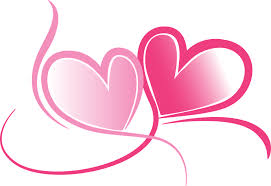 6 gyermekTermeczkyné B. HajnalkaHoffmann SzilviaAlma csoport (kiscsoport)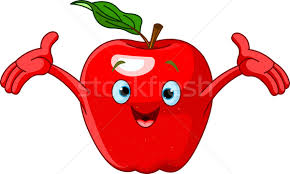 22 gyermekHollóné B. ZsuzsannaCseszregi Zoltánné (Móni)Molnárné K. MercédeszVirág csoport (középső csoport):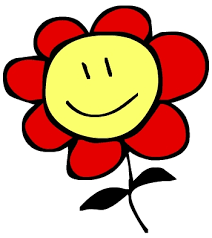 22 gyermekPatonai-Kollár ZsuzsannaGermánné Á. MónikaKörte csoport (nagycsoport): 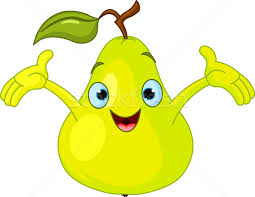 25 gyermekKun Attiláné (Csilla)Kiss SzilviaCsernyi Norbertné (Ági)FŐBEOSZTÁS, MUNKAKÖRVÉGZETTSÉGSZAKKÉPZETT-SÉGNEVELŐ OKTATÓ MUNKÁT VÉGZŐKNEVELŐ OKTATÓ MUNKÁT VÉGZŐKNEVELŐ OKTATÓ MUNKÁT VÉGZŐKNEVELŐ OKTATÓ MUNKÁT VÉGZŐK1ÓvodavezetőFőiskolaÓvodapedagógusGyógypedagógiai asszisztensKözoktatás vezetőMinősítő szakértő, tanfelügyelő1Vezető helyettesFőiskolaÓvodapedagógus2ÓvodapedagógusFőiskolaÓvodapedagógusNEVELŐ, OKTATÓ MUNKÁT KÖZVETLENÜL SEGÍTŐKNEVELŐ, OKTATÓ MUNKÁT KÖZVETLENÜL SEGÍTŐKNEVELŐ, OKTATÓ MUNKÁT KÖZVETLENÜL SEGÍTŐKNEVELŐ, OKTATÓ MUNKÁT KÖZVETLENÜL SEGÍTŐK1Pedagógiai asszisztensÉrettségiPedagógiai asszisztens1KisgyermeknevelőÉrettségiKisgyermeknevelő, gondozó oklevélPedagógiai asszisztens oklevél4ebből 2DajkaÉrettségi/ SzakmunkásDajka szakképesítésBölcsődei dajka szakképesítés1Élelmezésvezető, SzakácsÉrettségiSzakács és élelmezésvezetői szakképzettség2SzakácsSzakmunkásSzakács2Konyhai kisegítőSzakmunkás1.HÉTHÉTFŐKEDDSZERDACSÜTÖRTÖKPÉNTEKVIRÁG 8:00-14:308:00-14:308:00-14:308:00-14:308:00-14:00KÖRTE 6:30-13:00 6:30-13:006:30-13:006:30-13:006:30-12:30ALMA 7:30-14:007:30-14:007:30-14:007:30-14:007:30-13:30ALMA9:30-16:009:30- 16:009:30-16:009:30-16:0010:00-16:00KÖRTE 7:00 – 15:007:00 – 15:007:00 – 15:007:00 – 15:007:00 – 15:00BÖLCSI7:00-14:007:00-14:007:00- 14:007:00-14:007:00-14:00KÖRTE 6:00-14:006:00- 14:006:00- 14:006:00- 14:006:00- 14:00ALMA 7:00-15:007:00-15:007:00-15:007:00-15:007:00-15:00VIRÁG 8:00-16:008:00-16:008:00-16:008:00-16:008:00-16:00BÖLCSI7:30-15:307:30-15:307:30-15:307:30-15:307:30-15:302.HÉTHÉTFŐKEDDSZERDACSÜTÖRTÖKPÉNTEKVIRÁG 7:30-14:007:30-14:007:30-14:007:30-14:007:30-13:30KÖRTE 8:00-14:30 8:00-14:30 8:00-14:30 8:00-14:30 8:00-14:00 ALMA 9:30-16:009:30-16:009:30-16:009:30-16:0010:00-16:00ALMA6:30-13:006:30-13:006:30-13:006:30-13:006:30-12:30KÖRTE 7:00 – 15:007:00 – 15:007:00 – 15:007:00 – 15:007:00 – 15:00BÖLCSI7:00-14:007:00-14:007:00- 14:007:00-14:007:00-14:00KÖRTE 8:00-16:008:00- 16:008:00- 16:008:00- 16:008:00- 16:00ALMA 7:00-15:007:00-15:007:00-15:007:00-15:007:00-15:00VIRÁG 6:00-14:006:00-14:006:00-14:006:00-14:006:00-14:00BÖLCSI7:30-15:307:30-15:307:30-15:307:30-15:307:30-15:303.HÉTHÉTFŐKEDDSZERDACSÜTÖRTÖKPÉNTEKVIRÁG 7:00-14:307:00-14:307:00-14:307:00-14:307:00-14:00KÖRTE 7:30-14:00 7:30-14:007:30-14:007:30-14:007:30-13:30ALMA 6:30-13:006:30-13:006:30-13:006:30-13:006:30-12:30ALMA9:30-16:009:30- 16:009:30-16:009:30-16:0010:00-16:00KÖRTE 8:00 – 16:008:00 – 16:008:00 – 16:008:00 – 16:008:00 – 16:00BÖLCSI7:00-14:007:00-14:007:00- 14:007:00-14:007:00-14:00KÖRTE 6:00-14:006:00- 14:006:00- 14:006:00- 14:006:00- 14:00ALMA 7:00-15:007:00-15:007:00-15:007:00-15:007:00-15:00VIRÁG 8:00-16:008:00-16:008:00-16:008:00-16:008:00-16:00BÖLCSI7:30-15:307:30-15:307:30-15:307:30-15:307:30-15:304.HÉTHÉTFŐKEDDSZERDACSÜTÖRTÖKPÉNTEKVIRÁG 6:30-13:006:30-13:006:30-13:006:30-13:006:30-12:30KÖRTE 7:00-13:30 7:00-13:307:00-13:307:00-13:307:00-13:00ALMA 9:30-16:009:30-16:009:30-16:009:30-16:009:30-15:30ALMA7:30-14:007:30-14:007:30-14:007:30-14:007:30-14:00KÖRTE 8:00 – 16:008:00 – 16:008:00 – 16:008:00 – 16:008:00 – 16:00BÖLCSI7:00-14:007:00-14:007:00- 14:007:00-14:007:00-14:00KÖRTE 8:00-16:008:00- 16:008:00- 16:008:00- 16:008:00- 16:00ALMA 7:00-15:007:00-15:007:00-15:007:00-15:007:00-15:00VIRÁG 6:00-14:006:00-14:006:00-14:006:00-14:006:00-14:00BÖLCSI7:30-15:307:30-15:307:30-15:307:30-15:307:30-15:30NévBeosztásFogadó időCseszregi ZoltánnéIntézményvezető13:00- 15:00 - szerdaKun AttilánéVezető helyettes13:00- 14:00 - keddBogdánné H. EdinaÉlelmezésvezetőmunkaidőbenTermeczkyné B. HajnalkaBölcsőde vezetője13:00- 14:00 - hétfőHollóné B. ZsuzsannaGyermekvédelmi felelős13:00- 14:00 - keddGermánné Ávár MónikaMunkavédelmi megbízott10:00- 11:00 - szerdaCsernyi NorbertnéTűzvédelmi megbízott8:00- 9:00 - csütörtökLeltárTisztaságiHonlapFelszerelésUdvarHollónéCsernyinéŐrinéMolnárnéKiss SzilviaBogdánné H. E.GermánnéFeladatIdőpontFelelősÓvodai beíratás2022. ápr. 25.-26.CseszreginéKun A.-néBölcsődei jelentkezésfolyamatosan, illetve2022. ápr. 25.-26.TermeczkynéFelvétel2022. máj. 31. - ighatározattalKun A. -néBeiskolázás2022.ápr. 20-igKun A.-néDokumentum felülvizsgálat, átdolgozása2021. dec. 31-ig(Nevelési Prog., SZMSZ, Házirend)CseszreginéKötelező nyilvántartásokFelvételi, mulasztási naplóstatisztika – napi, havi,hiányzásokKIR rendszer, éves statisztikaÓvónőkCseszreginéÓvodai zárva tartásIdőpontokFelhasználásaNevelés nélküli munkanapokA szülők kiértesítése legalább 7 nappal előtte, a helyben szokásos módon.Igény esetén ügyeletet biztosítunk.2021. 09. 13-án (hétfő)Szakmai alkalmazotti értekezlet. Az új digitális dokumentáció tapasztalatai, fejlesztési javaslatok megbeszélése. A kollektíva önértékelése (dajkák, ped. assz., óvónők, bölcsődei dolgozók).Nevelés nélküli munkanapokA szülők kiértesítése legalább 7 nappal előtte, a helyben szokásos módon.Igény esetén ügyeletet biztosítunk.2021. 12. 23-én (csütörtök)Szakmai nevelőtestületi értekezlet – Pedagógusminősítés folyamatai, a portfólió tartalmi elemei, s ezek megjelenése a mindennapi munka során. Nevelés nélküli munkanapokA szülők kiértesítése legalább 7 nappal előtte, a helyben szokásos módon.Igény esetén ügyeletet biztosítunk.2022. 03. 26-án (szombat)Az 1 félév értékelése, 2 félév feladatai. Családi nap és évzáró tervezése, ötletek gyűjtése.Nevelés nélküli munkanapokA szülők kiértesítése legalább 7 nappal előtte, a helyben szokásos módon.Igény esetén ügyeletet biztosítunk.2022. 04. 14-én (csütörtök)Alkalmazotti értekezlet – Családi Nap és ballagás terveinek konkretizálása, felelősök, feladatok elosztása.Nevelés nélküli munkanapokA szülők kiértesítése legalább 7 nappal előtte, a helyben szokásos módon.Igény esetén ügyeletet biztosítunk.2022. 06. 20-én (hétfő)Alkalmazotti szakmai kirándulásBölcsődei zárva tartás2022 .04. 21 (csütörtök)Bölcsődék VilágnapjaTéli időszak2021.12.22-től 2022.01.02.Fertőtlenítés, nagytakarításNyári időszak2022. 07. 18-tól  2022. 08. 12-igKarbantartások, kisjavítások. Az intézmény teljes fertőtlenítése, takarítása, fertőtlenítő meszelés, rágcsálóirtás.Udvarrendezés munkálatai.TémaFormájaFelelősIdőpontÉv eleji megbeszélés, a tanévet nyitó értekezlet, a feladatok kiosztása, felelősök megválasztása, éves munkaterv elfogadása.Szept.1-dec. 31-ig terjedő időszak feladatai, várható programok.Alkalmazotti értekezletCseszreginéKun A.-né2021. 08. 23.Év eleji nevelőtestületi megbeszélés – Az új digitális dokumentáció tapasztalatai, fejlesztési javaslatok megbeszélése. A tanév kiemelkedő nevelési feladatai.Szakmai konzultációVállalások, ötletbörzeCseszreginéPatonai –K. Zs.2021.09.13.A gyermeki fejlődésnapló digitális dokumentációjának tapasztalatai. Szakértői kérések összegzése.Nevelőtestületi értekezlet, szakmai konzultációHollóné2021. 10. 06.A tanév kiemelt nevelési feladataival kapcsolatos elvárások, feladatok csoportbontásban.Az intézmény rendezvényei, programjai december végéig.Szakmai konzultáció – nevelőtestületi értekezletCseszreginéKun A.-né2021. 11. 03.Pedagógusminősítés folyamatai, a portfólió tartalmi elemei, s ezek megjelenése a mindennapi munka során. A minősülő pedagógus tapasztalatai a portfolióírással kapcsolatban.Szakmai konzultáció(nev. nélk. mn.)Beszámoló, tapasztalatcsereCseszreginéPatonai-K. Zs.2021. 12. 23.Intézkedési tervek analizálása, folyamatok beválása. 1 félév értékelése.  Az év kiemelt nevelési feladatainak tapasztalatai.A következő időszak programjai, feladataink.Szakmai konzultáció Csoportos egyeztetésCseszreginéKun A.-né2022. 02. 02.Tavaszi ünnepkörhöz kapcsolódó programok, feladatok, játszóház megbeszélése.(Nemzeti ünnepről való megemlékezés).Szakmai konzultáció, ötletbörzeMegbeszélés(nev. nélk. mn.)CseszreginéHollóné2022. 03. 02.Az 1 félév értékelése, 2 félév feladatai. Családi nap és évzáró tervezése, ötletek gyűjtése.Nevelőtestületi értekezlet – szakmai konzultáció, beszámolóKun A.-né2022. 03. 26 .Családi Nap és ballagás terveinek konkretizálása, felelősök, feladatok elosztása.Alkalmazotti értekezletCseszreginé2022. 04. 14.Beíratásra került gyermekek és csoportelosztások. Családi nap előkészítő munkálatai, feladatok kiosztása, tervek konkretizálása.Évzáró és ballagás megbeszélése.BeszámolóNevelőtestületi megbeszélés, ötletbörzeCseszreginéPatonai-K.Zs.2022. 05. 04.A tanév értékelése, teljesítményértékelések megismertetése.A nevelési év kiemelt feladatainak, tapasztalatainak. megbeszélése, értékelése. Vezetői beszámolók Gyógypedagógiai beszámolóTanévzáró, alkalmazotti értekezletNevelőtestületi értekezletCseszreginéKun A. -néTermeczkyné, BogdánnéHollóné2022. 06. 17.Közösségi kirándulásCsapatépítő kirándulásTermeczkyné2022. 06. 20.TémaFelelősIdőpontÉves aktuális feladatok, feladatmegosztás, felelősök kijelölése, aktuális problémák megbeszéléseCseszreginé2021. 08. 23.Munkavédelmi előírások, kapcsolódó feladatok, az elmúlt év tisztasági ellenőrzéseinek beszámolójaGermánné2021. 10. 14.A dajka feladatai a csoportok életében, feladatai a pedagógiai-szakmai munka folyamatában. Az önértékelés jelentősége.Kun A.-né2021. 11. 11.A bölcsődei gondozás alapelvei. A bölcsődei dajka speciális feladatai. Termeczkyné2021. 12. 09.1 félév értékelése. Takarítási naplók vezetésének megbeszélése, egyeztetése, vegyi áru- készlet ismertetéseDajkákMolnárné K. M.2022. 01. 13.Udvarrendezéssel, tavaszi nagytakarítással kapcsolatos feladatok, Aktuális tavaszi programok.GermánnéCseszreginé2022. 02. 10.Különleges bánásmódot igénylő gyermekek ellátása az óvodai életben. Differenciálás jelentősége.Hollóné B.Zs.2022. 03. 10.Családi nap előkészítő munkálatai, feladatok kiosztása, tervek konkretizálása.Patonai-K.Zs.2022. 04. 14.Tisztasági szemlék értékelése, dajkai feladatok elemzése, értékelése, évzáróval kapcsolatos feladatokGermánnéKun A.-né2022. 05. 12.Nyári takarítással kapcsolatos feladatok.Teljesítményértékelés, a nyári szabadságolási terv megbeszéléseMolnárné K. M.Cseszreginé2022. 06. 17.Feladat FelelősHatáridőKarbantartásokCseszreginé, Bogdánnéaugusztus 31. Vegyi áru beszerzésMolnárnészükség szerintFestés, mázolás,karbantartásCseszreginéaugusztus 31.Tárgyi felszereltség, eszközigény felmérésVezetői tanácsaugusztus 31.Tervezett fejlesztésekCseszreginéaugusztus 31.Személyi változások menedzselése CseszreginéfolyamatosEszközök beszerzéseCseszreginé, Bogdánnészeptember 15.Személyi juttatások előkészítése,Cseszreginészeptember 15.január 15.IrattárazásCseszreginé, Bogdánnédecember 31.Honlap karbantartásCsernáknéfolyamatosSzükséges egyéb beszerzésekBogdánnédecember végeNyersanyag beszerzésBogdánnéFolyamatosNyomtatványok beszerzése, élelmezési program frissítéseBogdánné,TermeczkynéFolyamatosÉtkezési, térítési díjakkal kapcsolatos feladatokBogdánné FolyamatosElektronikai eszközök (számítógép, fénymásoló, stb.) karbantartásaBogdánnéAlkalomszerűÉves leltár elkészítése, lezárása, dokumentálásaLeltár felelősök2021. december 31.Költségvetés előkészítése, tervezéseVezetői tanács2022. január 31.Éves költségvetés elkészítéseVezetői tanács2022. februárDolgozók egészségügyi szűrővizsgálatának szervezéseGermánné2022. augusztusUdvarrendezésGermánné2022 tavaszIntézményvezetőFeladatIdőpontIntézményi költségvetés egyeztetése, tervezése, nyomon követésefebruárfolyamatosigénylést követő beszerzések, szolgáltatásokfolyamatoskötelezettségvállalásfolyamatosköltséghatékony gazdálkodásfolyamatosutalványozás (óvoda és mini bölcsőde)folyamatosmunkáltató jogok gyakorlásafolyamatosKIRA program működtetésefolyamatosegyüttműködés a fenntartóvalfolyamatosstatisztikai adatszolgáltatásoktóberbeszámolási kötelezettségévente külső ellenőrzések lebonyolításaidőszerűFelelősFeladatIdőpontMunkavédelmi felelősSzemlenegyedéventeMunkavédelmi felelősJegyzőkönyvekszükség eseténMunkavédelmi felelősEü. szűrővizsgálatok megszervezése augusztusMunkavédelmi felelősKarbantartási terv készítéseaugusztusMunkavédelmi felelősMunkavédelmi oktatás megtartásaaugusztusMunkavédelmi felelősTakarítási naplók kiosztása, összegyűjtésehavontaMunkavédelmi felelősTisztasági szemlékalkalomszerűenTűzvédelmi felelősÉv eleji oktatás megtartásaaugusztusTűzvédelmi felelősSzemle, jegyzőkönyveknegyedéventeTűzvédelmi felelősKészülékek, berendezések ellenőriztetéseidőszakosTűzvédelmi felelősTűzriadó, bombariadó próbájaoktóberÉlelmezésvezető Befizetések rendjének megállapításaféléventeÉlelmezésvezető ASP és Élelmezési rendszer működtetésefolyamatosÉlelmezésvezető Költségvetés előkészítése,tervezése, nyomon követésenovemberjanuárÉlelmezésvezető Úti költségek elszámolásahavontaÉlelmezésvezető Élelmezési leltárkészlet ellenőrzésehavontaÉlelmezésvezető Utalványozás, kötelezettségvállalás (gyermekétkeztetés)folyamatosÉlelmezésvezető Utazási utalványok cseréjeáprilis 1.Élelmezésvezető Ruhapénz kiosztásaszeptemberÉlelmezésvezető Munkaruházat ellenőrzéseoktóberÉlelmezésvezető Intézményi éves leltár felülvizsgálatadecemberKözalkalmazotti megbízottÉrtekezletek szervezése, jegyzőkönyvek, javaslatok, észrevételeknegyedéventeKözalkalmazotti megbízottKapcsolat építése a szülőkkel, SZM-melféléventeKözalkalmazotti megbízottMunkaterv, intézményi szabályzatok véleményezéseszeptemberKözalkalmazotti megbízottKözalkalmazottak külön javadalmazására való javaslattételnovember, májusKözalkalmazotti megbízottMunkaidő nyilvántartó kiosztása, ellenőrzésehavontanegyedéventeVezető helyettesIntézményi leltár ellenőrzésedecemberVezető helyettesMunkaidő nyilvántartás ellenőrzésehavontaVezető helyettesFelelősök, csoportdokumentációk ellenőrzésealkalmankéntVezető helyettesBalesetbiztosítások (igény szerint)szeptemberVezető helyettesCsoportstatisztikákhavontaVezető helyettesÉrtekezletek jegyzőkönyveialkalmankéntVezető helyettesÉves statisztikában való részvételoktóberVezető helyettesIntézményi szemléken való részvételalkalmankéntGyermekvédelmi felelősGyermekvédelmi feladatok átvétele, átadásaAdminisztráció, adatok begyűjtéseszeptemberGyermekvédelmi felelősÉves gyermekvédelmi tervEsetmegbeszélések, szakmai konzultáció a helyi gyermekjóléti szolgálat vezetőjéveloktóberalkalmankéntFelelősFeladatIdőpontBölcsőde szakmai vezetőjeGyermekek beszoktatásának dokumentálásaAdatok begyűjtése, adminisztrációKapcsolatfelvételtársintézményekkelszeptember,Bölcsőde szakmai vezetőjeKapcsolattartás és együttműködés a partnerekkelVezetői tanácsban való részvétel, érdekképviseletElektronikus információ rendszer működtetése (Kenyszi)Gyermekekkel kapcsolatos nyilvántartások vezetésefolyamatosBölcsőde szakmai vezetőjeStatisztikai adatszolgáltatásszeptemberBölcsőde szakmai vezetőjeIntézményi szabadságok dokumentálása (KIRA)folyamatosHónapFeladatMódszerFelelősSzeptemberNyári takarítások munkálatok, teremrendezések, karbantartások ellenőrzése.Digitális tervezetek csoportonkéntbejárásdok. vizsgálatvezetői tanácsintézményvezetőOktóberAz új csoportdokumentációk megnyitásának és helyességének ellenőrzése. Szakértői vizsgálatok iránti kérelmek.Bölcsődei életdok. vizsgálatdok.ellenőrzéslátogatásvezető helyettesgyógypedagógusvezető helyettesNovemberGyermekek személyi anyagának ellenőrzése. (digitális fejlesztési tervek)Csoportok szokásrendszerének alakulása. dok. vizsgálattev.látogatáskonzultáció, dok. vizsgálatvezető helyettesgyógypedagógusvezetőDecemberCsoportok szakmai életének ellenőrzése:tervezés, megvalósítástev. látogatás, megfigyelés,konzultációvezetővezető helyettesJanuárBölcsődei csoport szakmai ellenőrzéseKiemelt nevelési feladat megvalósulása kiscsoportcsop. látogatás, hospitáláskonzultációvezetőnevelőtestületFebruárPedagógusok szakmai kompetenciájának ellenőrzése,nevelési tervek reflexióidok. elemzésmegbeszélésvezetővezető helyettesMárciusKiemelt nevelési feladat megvalósulása középső csoporttev. látogatás, konzultációnevelőtestületÁprilisKiemelt nevelési feladat a nagycsoportban csop. látogatás, megbeszélésnevelőtestületMájusAz iskolaérettség kompetenciáinak ellenőrzése a nagycsoportban. Difer kontrollmérésgyógypedagógusJúniusDigitális dokumentációk tapasztalatai dok. elemzés, konzultációvezetőAugusztusCsoportdokumentációk ellenőrzése, hiányok pótlása, hibák javítása.dok. elemzéshibajavításnevelőtestületSzintek:SzakmaiNevelőtestületiIntézményi, működésiMódszere:dokumentumelemzés,hospitálás,szakmai konzultáció, értekezletekdokumentumelemzés, konzultáció tevékenységlátogatásminősítés, tanfelügyelet (külső)dokumentumelemzés, ellenőrzés, nyomon követés, bejárás, jegyzőkönyvek, naplók vezetéseDokumentá-lás:Jegyzőkönyv, Beszámoló (szóbeli, írásbeli)Jegyzetelés- csoportnaplóHospitálási jegyzetekNaplókLeltárKöltségvetés Dokumentá-lás:Intézményi beszámolóTeljesítményértékelésJegyzőkönyv (külső)Intézményi beszámolóFelelőse:Felelősök,ÓvodavezetőNevelőtestületFelelősökFelelőse:VezetőtanácsTanfelügyelő szakértő (külső)VezetőtanácsIdeje:IdőszakosA 2021/22.évi  ellenőrzési terv szerint Folyamatosan, tervezetten (17.-19.o.)Ideje:2022.06.17-igKülső:OH beosztása szerintFolyamatosan, tervezetten (17.-19.o.)Köre:nevelésben, gondozásban részt vevőkalkalmazotti köz.teljes intézményiKöre:nevelésben, gondozásban részt vevőkkijelölt pedagógusteljes intézményiTerületei:pedagógiai folyamatok digitális dokumentálása, eredményesség mutatóikülső, belső kapcsolatok, ONAP, PP céljainak való megfelelés8 pedagógus kompetencia, szabályozó dokumentumoknak való megfelelés,fenntartási, gazdálkodási, üzemeltetésiTerületei:pedagógiai folyamatok digitális dokumentálása, eredményesség mutatóikülső, belső kapcsolatok, ONAP, PP céljainak való megfelelésmunka minőség, munkamagatartás, munkateljesítményfenntartási, gazdálkodási, üzemeltetésiElőzménye:Szakmai kirándulásGyermekek érdeklődése, életkori sajátosságokTéma:	Állati jó szivárványos percekÁllati jó szivárványos percekKidolgozója, Felelőse:Patonai-Kollár Zsuzsanna (óvodapedagógus)Patonai-Kollár Zsuzsanna (óvodapedagógus)Formája:Csoportszinten:A külső világ tevékeny megismerése,más műveltségtartalmakkal:felkészítés, gyakoroltatás,tevékenykedtetés óvodán belül és külsős séták, programok szervezéseIntézményi szinten:Értekezlet, szakmai konzultáció, Ismerkedés a lehetőségekkel, intézményi feltételekkel, ötletbörze, együttműködés, feladatvállalás, szervezés, kapcsolatfelvételMegvalósítása:Felelős:csoportszinten tematikákba beépítveóvodapedagógusokVárható eredmény:Állatvédelem, állatokról való gondoskodás kialakítása, motiváltság, érdeklődés felkeltése, interiorázáció.Sikeres lezárás csoportonként, intézményi szintenBetekinthetőség az óvoda pedagógiai, nevelői munkájába a szülők és érdeklődők számára.A Szivárvány Programba történő beépíthetőség felülvizsgálata.CsoportTéma- HospitálásIdőpontFelelőseÉrtékelésAlma csoport(kiscsoport)Ismerkedés az állatvilággal – jeles zöld nap (Állatok Világnapja)októberHollóné B.Zs.Nevelőtestületi hospitálás(konzultáció)Alma csoport(kiscsoport)Komplex tevékenykedtetésoktóberHollóné B.Zs.Nevelőtestületi hospitálás(konzultáció)Virág és Körte csoport(középső és nagycsoport)Erdő-mező állatai(Bábolnai Arborétum)Távoli tájak állatai(Győri Állatkert)októberKun A.-néNevelőtestületi konzultációVirág és Körte csoport(középső és nagycsoport)Kirándulás, tapasztalatszerzésoktóberKun A.-néNevelőtestületi konzultációVirág csoport (középső csoport)Az állatok gondozása télennovemberPatonai-K.Zs.Nevelőtestületi hospitálás (konzultáció)Virág csoport (középső csoport)Komplex tevékenykedtetésnovemberPatonai-K.Zs.Nevelőtestületi hospitálás (konzultáció)Körte csoport(nagycsoport)Állatok rendszerezése – Állatvilág Földön, vízen, levegőben – jeles zöld nap(Madarak és fák napja)májusKun A. -néNevelőtestületi hospitálás (konzultáció)Körte csoport(nagycsoport)Komplex tevékenykedtetésmájusKun A. -néNevelőtestületi hospitálás (konzultáció)Bölcsőde(fő)Kiscsoport (fő)Középső (fő)Nagycsoport(fő)Össz: (fő)Az októberi statisztika szerint:Fiú:LányTeljes család:Csonka család:A gyermekjóléti rendszerben nyilvántartottNincs testvér:Egy testvér:Két, vagy több testvér:Együtt lakik:Önállóan lakik:Hátrányos helyzetűekHalmozottan hátányos helyzetűekSNI/BTMN4Tartós beteg, spec. étrend00000Ingyenes óvodáztatásÖsszlétszám:Feladat, tevékenységFelelőseiHatáridőkCsaládlátogatások szervezése, lebonyolításaIntézményvezetőSzakmai vezetőAugusztusIngyenes étkezés – nyilatkozatok kiosztásaSzükség és igény szerint konzultáció a szülőkkel, családsegítővel, fenntartóval.EsetmegbeszélésGazdasági vezetőÓvodavezetőGyermekvédelmi felelősKisgyermeknevelőSzeptemberBölcsődei gyermekétkeztetés megszervezéseGazdasági vezetőSzeptemberBölcsődei jelentések készítéseKisgyermeknevelőFolyamatosGyermekvédelmi adatlap elkészítése.Adatok összesítése csoportonként.Óvónők, Gyermekvédelmi felelős SzeptemberOktóberAdatok összesítése intézményi szinten.Gyermekvédelmi szempontból veszélyeztetett, hátrányos helyzetű és nehezen nevelhető gyermekek feltérképezése. Éves terv készítése. Óvónők, Gyermekvédelmi felelős SzeptemberOktóberEzekről feljegyzés készítése, folyamatos nyomon követésük.Óvónők, Gyermekvédelmi felelős FolyamatosKapcsolatfelvétel a fenntartóval, a Családsegítő, gyermekjóléti szolgálattal, védőnői szolgálattalÓvónők, Gyermekvédelmi felelős OktóberSzakmai konzultáció, problémák feltérképezése, megbeszélése, jelzőrendszer .Gyermekvédelmi felelős,Óvodavezető,ÓvónőkProbléma jelentkezésekorKörnyezettanulmány, családlátogatás.Problémakezelés.Gyermekvédelmi felelős,ÓvodavezetőProbléma eseténStatisztikai adatszolgáltatásÓvodavezető Gyermekvédelmi felelős,Vezető helyettesOktóberBeiskolázással kapcsolatos problémák megbeszélése a szülőkkel, az iskola képviselőivelÓvodavezető, Gyermekvédelmi felelősÁprilisKötelező óvodáztatás nyomon követése – felmentések, konzultációk a jegyzővelÓvodavezetőGyermekvédelmi felelősMájus, SzeptemberAz éves terv értékelése - BeszámolóGyermekvédelmi felelősJúniusEsetmegbeszélés a gyermekvédelmi tevékenységről.Gyermekvédelmi felelősAlkalmankéntAdatváltozások, kedvezményváltozások feltérképezéseGyermekvédelmi felelős, Gazdasági vezetőFolyamatosidőpontrésztvevő/felelőstémaóraszámcélja2021.nyárPatonai-Kollár Zs.Cseszregi ZoltánnéVitamin Mozgásfejlesztő torna120 óra(távoktatás)Mozgásfejlesztő foglalkozások mesével, zenére2021. nyárHoffmann Szilviabölcsődei dajka szakképesítésTv.-i előírásnak való megfelelés2021. őszKiss SzilviaOkos Óvoda- digitális jólét program (pályázat)(távoktatás)Intézményi honlap készítése2022. tavaszKun AttilánéBoldog Óvoda (pályázat)120 óra(távoktatás)Érzelmi intelligencia fejlesztése TémaMódszerFelelősIdőpontMinősítés folyamatai, előkészületek, a portfólió szerepe, tartalmi elemeiElőadás, bemutató,megbeszélésszakmai konzultációCseszreginéNevelőtestület2021/2022 – es tanévben folyamatosan a nev. test. értekezletek kiegészítéseként2022. máj.-igA digitális csoportnapló és a pedagógus minősítés kapcsolódási pontjaiElőadás, bemutató,megbeszélésszakmai konzultációCseszreginéNevelőtestület2021/2022 – es tanévben folyamatosan a nev. test. értekezletek kiegészítéseként2022. máj.-igDigitális Fejlődési napló és a minősítés kapcsolódási pontjaiElőadás, bemutató,megbeszélésszakmai konzultációCseszreginéNevelőtestület2021/2022 – es tanévben folyamatosan a nev. test. értekezletek kiegészítéseként2022. máj.-igFeladatFelelősTervezett időpontokPapírgyűjtésTermeczkyné, 2021. október2022. áprilisMesevetélkedőKun A.-né2021. novemberMikulás, KarácsonyHollóné B.Zs.2021. decemberKántálásKun A.-né Kiss Szilvia2021. decemberJátszóházak ünnepek előttHollóné B.Zs.2021. december2022. áprilisFarsangCseszreginé2022. februárHúsvétHollóné B.Zs.2022. április Anyák napjaPatonai-K.Zs.2022. május ÉvzáróCseszreginé2022. június 3.Gyermek kirándulásokÓvónők2021. október2022. tavaszNyári táborKun A.-né2022. augusztusGyermekszínházCseszreginéTermeczkyné2021/2022Családi napPatonai-K.Zs.2022. májusFényképezésMolnárné2021. október2022. márciusIskolacsalogatóKun A.-né2021. novembertőlOvi-csalogatóTermeczkyné2022. április – beíratás előttNyílt nap a csoportokbanÓvónők2022. március (1 nap)2022. március (1 hét)Falusi rendezvényeken való szereplésCseszreginé2021/2022- igény szerintIskolai ünnepségeken való részvételKiss Sz.2021/2022.Szülői beszélgetések, fogadónapokÓvónők2021. szeptember (nagy)október (kicsi, köz.)2022. márciusMegnevezésFelelősIdőpontLogopédiai fejlesztésekSzarvasné Krózser Lívia(külsős)csütörtök 8:00 – 11:30 Gyógypedagógiai foglalkozásokHollóné Bogdán Zsuzsannahétfő, szerda, péntek 7:30-8:00, vagy 13:00-14:00Fejlesztő foglalkozásokHollóné Bogdán Zsuzsakedd, csütörtök 7:30-8:00Ovi-fociBőnyi Sport Egyesület(külsős)hétfő, szerda 15:00- 16:00IskolacsalogatóKiss Sz.havonta egy alkalommalAlapozó TerápiaKokas Gábor(külsős)kedd, csütörtök 10:30 – 11:15Vitamin tornaCseszregi Zoltánnécsütörtök 13:00 – 13:45NéptáncBelágyi Hanna(külsős)szerda 8:00-8:40          10:00 – 10:30AngolSzelecz Veronika(külsős)kedd 8:00-8:30Kézműves foglalkozásKun A.-nékedd 13:00 – 14:00ÚszásCseszreginétavasz 5 alkalomSport Manó Molnárnékedd, csütörtök 13:00 – 14:00TerületeiFormáiDokumentumokIntézményiSzabályzatNyilvántartásokAdatkezelési szabályzat(SZMSZ melléklete)Adatkezelési nyilvántartásAdatátadási nyilvántartásIncidens nyilvántartásPapír alapú incidens bejelentőAlkalmazottiTájékoztatásNyilatkoztatásAdatkezelési tájékoztatóAdatkezelési nyilatkozatHozzájáruló nyilatkozatSzülőiTájékoztatásJelentkeztetésNyilatkoztatásAdatkezelési tájékoztatóÓvodai felvétel iránti kérelemSzülői nyilatkozatok, hozzájárulásokPartneriTájékoztatásNyilatkoztatásAdatkezelési tájékoztatóLátogatói nyilatkozatHozzájáruló nyilatkozatSzülőkkel, érdekképviseleti szervükkel:Szülői értekezletek és egyéb kapcsolati színterekSzülői értekezletek szervezésére óvodai szinten egy, csoport szinten évente két alkalommal kerül sor, illetve rendkívüli esetben. Az időpontok kijelölése komoly körültekintést igényel a szülők munkahelyi elfoglaltsága miatt. A csoportok szülői értekezletein az óvodapedagógusok és a nevelést segítő munkatársak is részt vesznek. A témát, feljegyzéseket, jegyzőkönyveket, jelenléti ívet a csoportnaplók tartalmazzák. A szülői szervezet (SZMK) tagjainak megválasztása minden esetben az első szülői értekezleten történik.A csoport szülői értekezletek témája, feladatának meghatározása mindenkor a csoportvezető óvónők feladata. Elsődleges cél a szülők teljes körű tájékoztatása az intézményről, illetve a csoport életéről, egyéni beszélgetés a gyermeki fejlődésről. Intézményi szintű bemutatást, értékelést az intézményvezető tart.Az egyéni megbeszélések, fogadó órák célja, hogy a szülők megismerkedhessenek gyermeküket érintően a fejlődésről, olyan intervenciós pedagógiai gyakorlat érvényesítése, melyben az óvónő a gyermekekről készült digitális, írásos (Fejlődésnapló) anyagot és szóbeli tapasztalatait megbeszélheti a szülővel. Ezek időpontjáról a csoportvezető óvónők a szülőkkel előzetesen egyeztetnek.Az óvoda életébe az érdeklődő szülők bármikor betekinthetnek előzetes időpont egyeztetés után. Nyílt napot a középső és nagycsoportban szervezünk. A szülők megismerhetik óvodánk életét honlapunkról, illetve az „Ovicsalogató” alkalmával, amit a helyi Baba-mama klubbal közösen szervezünk. A beíratáskor a szülők megnézhetik a csoportokat, megismerkedhetnek az óvoda dolgozóival, bekapcsolódhatnak az általuk szimpatikusnak talált csoport életébe.Szülői közösség (SZMK) értekezletei:Megszervezésére az év során legalább egyszer, illetve igény, szükség szerint kerül sor. Minden csoportból a szülők a szervezetbe két tagot delegálnak. Elsődleges kapcsolattartók az óvónők, illetve a közalkalmazotti vezető. Az összejövetelek megszervezése, lebonyolítása az óvodavezető feladata. A testület megválasztja az elnököt, illetve a jegyzőt, a testület minden tagja élhet javaslattevő, véleményező, elfogadó, határozathozó jogával. Az ülésről minden esetben jegyzőkönyv készül.SZMK TAGOK (kitöltése a megbeszélést követően)Szakmai Szervezetekkel:Szociális Szolgáltatokkal (Családsegítés és Gyermekvédelmi szolgáltatás - új)/Az óvodai és iskolai szociális szolgáltatás tervét melléklet tartalmazza/Győr-Moson Sopron megyei Pedagógiai Szakszolgálat székhely és tagintézményeiEgyéb szakmai szolgáltatást nyújtó szakemberek (logopédus, terápiás fejlesztő, néptánc-oktató)Oktatási HivatalIskola - Óvoda kapcsolata:A helyi két köznevelési intézmény kapcsolata jó, állandó, és kölcsönös együttműködésen alapszik. Az iskolai gyermekétkeztetést is intézményünk látja el, melynek felelőse a gazdasági vezető. A két intézmény közötti pedagógiai célú kapcsolattartásért a vezető, a nagycsoport óvónői, illetve a gyógypedagógus felel.Az együttműködés színterei:NévBeosztásAláírásCseszregi ZoltánnéIntézményvezetőKun AttilánéIntézményvezető-helyettesTermeczkyné Bánházi HajnalkaBölcsődevezetőBogdánné Harangozó EdinaÉlelmezésvezetőPatonai-Kollár ZsuzsannaÓvodapedagógusHollóné Bogdán ZsuzsannaÓvodapedagógusKiss SzilviaPedagógiai asszisztensGermánné Ávár MónikaDajkaMolnárné Köles MercédeszDajkaCsernyi NorbertnéDajkaHoffmann SzilviaBölcsődei dajkaFaragó PetraSzakácsFeketéné Saller ZsuzsannaSzakácsSándor AnnamáriaKonyhalányŐriné Molnár AnikóKonyhalány